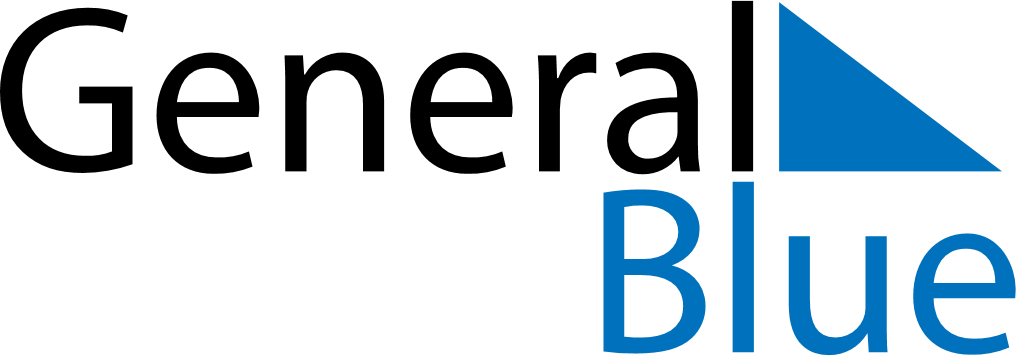 2021 – Q2Somalia  2021 – Q2Somalia  2021 – Q2Somalia  2021 – Q2Somalia  2021 – Q2Somalia  AprilAprilAprilAprilAprilAprilAprilMondayTuesdayWednesdayThursdayFridaySaturdaySunday123456789101112131415161718192021222324252627282930MayMayMayMayMayMayMayMondayTuesdayWednesdayThursdayFridaySaturdaySunday12345678910111213141516171819202122232425262728293031JuneJuneJuneJuneJuneJuneJuneMondayTuesdayWednesdayThursdayFridaySaturdaySunday123456789101112131415161718192021222324252627282930May 1: Labour DayMay 13: End of Ramadan (Eid al-Fitr)Jun 26: Independence of British Somaliland